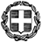 Ο Δ/ντής Λυκείου:  Καντάς ΙωάννηςΣας υπενθυμίζουμε ότι: α) η προσφορά κατατίθεται κλειστή σε έντυπη μορφή(όχι με email ή fax) στο σχολείο και β) με κάθε προσφορά κατατίθεται από το ταξιδιωτικό γραφείο απαραιτήτως και Υπεύθυνη Δήλωση ότι διαθέτει βεβαίωση συνδρομής των νόμιμων προϋποθέσεων λειτουργίας τουριστικού γραφείου, η οποία βρίσκεται σε ισχύ.ΕΛΛΗΝΙΚΗ ΔΗΜΟΚΡΑΤΙΑΥΠΟΥΡΓΕΙΟ  ΠΑΙΔΕΙΑΣΚΑΙ ΘΡΗΣΚΕΥΜΑΤΩΝ- - - - -ΠΕΡΙΦΕΡΕΙΑΚΗ Δ/ΝΣΗ Π.Ε. ΚΑΙ Δ.Ε. ΑΤΤΙΚΗΣΔΙΕΥΘΥΝΣΗ ΔΕΥΤΕΡΟΒΑΘΜΙΑΣ ΕΚΠΑΙΔΕΥΣΗΣΒ΄ ΑΘΗΝΑΣΗμερομηνία…22-1-2020Αρ. Πρωτ. 31ΣΧΟΛΕΙΟ                ΙΔΙΩΤΙΚΟ ΓΕΝΙΚΟ ΛΥΚΕΙΟ ΚΑΝΤΑ2ΠΡΟΟΡΙΣΜΟΣ/ΟΙ-ΗΜΕΡΟΜΗΝΙΑ ΑΝΑΧΩΡΗΣΗΣ ΚΑΙ ΕΠΙΣΤΡΟΦΗΣΠΥΛΟΣ- ΚΑΛΑΜΑΤΑΑΠΟ 3-4-2020 ΕΩΣ 5-4-20203ΠΡΟΒΛΕΠΟΜΕΝΟΣ ΑΡΙΘΜΟΣ ΣΥΜΜΕΤΕΧΟΝΤΩΝ(ΜΑΘΗΤΕΣ-ΚΑΘΗΓΗΤΕΣ)6 ΜΑΘΗΤΕΣ Α’ΛΥΚΕΙΟΥ / 2 ΣΥΝΟΔΟΙ 4ΜΕΤΑΦΟΡΙΚΟ ΜΕΣΟ/Α-ΠΡΟΣΘΕΤΕΣ ΠΡΟΔΙΑΓΡΑΦΕΣ1 ΤΟΥΡΙΣΤΙΚΟ ΛΕΩΦΟΡΕΙΟ 5ΚΑΤΗΓΟΡΙΑ ΚΑΤΑΛΥΜΑΤΟΣ-ΠΡΟΣΘΕΤΕΣ ΠΡΟΔΙΑΓΡΑΦΕΣ(ΜΟΝΟΚΛΙΝΑ/ΔΙΚΛΙΝΑ/ΤΡΙΚΛΙΝΑ-ΠΡΩΙΝΟ Ή ΗΜΙΔΙΑΤΡΟΦΗ) 4 ΑΣΤΕΡΩΝ ΞΕΝΟΔΟΧΕΙΟ ΜΕ ΗΜΙΔΙΑΤΡΟΦΗ ΔΙΚΛΙΝΟ ΚΑΙ ΤΕΤΡΑΚΛΙΝΟ ΔΩΜΑΤΙΟ /2 ΜΟΝΟΚΛΙΝΑ ΓΙΑ ΤΟΥΣ ΚΑΘΗΓΗΤΕΣ6ΛΟΙΠΕΣ ΥΠΗΡΕΣΙΕΣ (ΠΡΟΓΡΑΜΜΑ, ΠΑΡΑΚΟΛΟΥΘΗΣΗ ΕΚΔΗΛΩΣΕΩΝ, ΕΠΙΣΚΕΨΗ ΧΩΡΩΝ, ΓΕΥΜΑΤΑ κ.τ.λ.))ΕΠΙΣΚΕΨΗ  στο Δημοτικό Πάρκο Σιδηροδρόμων Καλαμάτας,στο Κάστρο Καλαμάτας και στη Συλλογή Ελληνικών Ενδυμασίων Βικτώρια Καρέλια.  Ξενάγηση στα αξιοθέατα της Καλαμάτας και της Πύλου ( αρχαιολογικό μουσείο , Ιερός Ναός Υπαπαντής και Οικία Τσικλητήρα) από ξεναγό 7ΥΠΟΧΡΕΩΤΙΚΗ ΑΣΦΑΛΙΣΗ ΕΥΘΥΝΗΣ ΔΙΟΡΓΑΝΩΤΗ(ΜΟΝΟ ΕΑΝ ΠΡΟΚΕΙΤΑΙ ΓΙΑ ΠΟΛΥΗΜΕΡΗ ΕΚΔΡΟΜΗ)ΝΑΙ8ΠΡΟΣΘΕΤΗ ΠΡΟΑΙΡΕΤΙΚΗ ΑΣΦΑΛΙΣΗ ΚΑΛΥΨΗΣΕΞΟΔΩΝ ΣΕ ΠΕΡΙΠΤΩΣΗ ΑΤΥΧΗΜΑΤΟΣ  Ή ΑΣΘΕΝΕΙΑΣ ΝΑΙ9ΤΕΛΙΚΗ ΣΥΝΟΛΙΚΗ ΤΙΜΗ ΟΡΓΑΝΩΜΕΝΟΥ ΤΑΞΙΔΙΟΥ(ΣΥΜΠΕΡΙΛΑΜΒΑΝΟΜΕΝΟΥ  Φ.Π.Α.)ΝΑΙ10ΕΠΙΒΑΡΥΝΣΗ ΑΝΑ ΜΑΘΗΤΗ (ΣΥΜΠΕΡΙΛΑΜΒΑΝΟΜΕΝΟΥ Φ.Π.Α.)ΝΑΙ11ΚΑΤΑΛΗΚΤΙΚΗ ΗΜΕΡΟΜΗΝΙΑ ΚΑΙ ΩΡΑ ΥΠΟΒΟΛΗΣ ΠΡΟΣΦΟΡΑΣ4-2-2020 ΩΡΑ 14:0012ΗΜΕΡΟΜΗΝΙΑ ΚΑΙ ΩΡΑ ΑΝΟΙΓΜΑΤΟΣ ΠΡΟΣΦΟΡΩΝ5-2-2020 ΩΡΑ 14:00